duizendenhonderdentienenenen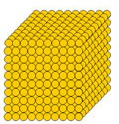 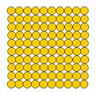 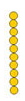 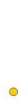 duizendenhonderdentienenenen